СОВЕТ МИНИСТРОВ РЕСПУБЛИКИ КРЫМПОСТАНОВЛЕНИЕот 2 сентября 2014 г. N 312О МЕТОДИКЕ РАСЧЕТА И РАСПРЕДЕЛЕНИЯ АРЕНДНОЙ ПЛАТЫПРИ ПЕРЕДАЧЕ В АРЕНДУ ИМУЩЕСТВА, НАХОДЯЩЕГОСЯВ СОБСТВЕННОСТИ РЕСПУБЛИКИ КРЫМВ соответствии со статьями 2, 8 Закона Республики Крым от 8 августа 2014 года N 46-ЗРК "Об управлении и распоряжении собственностью Республики Крым" Совет министров Республики Крым постановляет:(в ред. Постановления Совета министров Республики Крым от 30.03.2023 N 242)1. Утвердить прилагаемую Методику расчета и распределения арендной платы при передаче в аренду имущества, находящегося в собственности Республики Крым (далее - Методика).(в ред. Постановления Совета министров Республики Крым от 19.09.2022 N 723)2. Рекомендовать органам местного самоуправления Республики Крым при разработке нормативных документов, регулирующих расчет и распределение арендной платы при передаче в аренду объектов муниципальной собственности, использовать Методику.3. Арендодателям, являющимся сторонами по договорам аренды, сроки действия которых истекают после 31 декабря 2017 года, заключенным до вступления в силу Методики, обеспечить проведение оценки объектов аренды в соответствии с Федеральным законом от 29 июля 1998 года N 135-ФЗ "Об оценочной деятельности в Российской Федерации" и привести данные договоры в соответствие с требованиями Методики.(п. 3 в ред. Постановления Совета министров Республики Крым от 09.09.2015 N 536)4. Уполномочить Министерство имущественных и земельных отношений Республики Крым давать разъяснения по вопросам применения Методики.5. Контроль за выполнением настоящего постановления возложить на заместителя Председателя Совета министров Республики Крым Анюхину А.В.(п. 5 в ред. Постановления Совета министров Республики Крым от 27.09.2021 N 556)И.о. Главы Республики Крым,Председатель Совета министровРеспублики КрымС.АКСЕНОВЗаместитель Председателя Совета министровРеспублики Крым -руководитель Аппарата Совета министровРеспублики КрымЛ.ОПАНАСЮКПриложениек постановлениюСовета министровРеспублики Крымот 02.09.2014 N 312МЕТОДИКАРАСЧЕТА И РАСПРЕДЕЛЕНИЯ АРЕНДНОЙ ПЛАТЫ ПРИ ПЕРЕДАЧЕ В АРЕНДУИМУЩЕСТВА, НАХОДЯЩЕГОСЯ В СОБСТВЕННОСТИ РЕСПУБЛИКИ КРЫМРаздел IОБЩИЕ ПОЛОЖЕНИЯ1. Настоящая Методика разработана с целью создания единого организационно-экономического механизма определения размера платы за аренду (субаренду) имущества, находящегося в собственности Республики Крым (далее - собственность Республики Крым), и устанавливает порядок ее расчета и распределения.(в ред. Постановления Совета министров Республики Крым от 19.09.2022 N 723)2. Размер арендной платы устанавливается договором аренды между арендодателем и арендатором.3. В случае определения арендатора по результатам торгов (конкурсов, аукционов) арендная плата, рассчитанная по данной Методике, применяется как начальный размер арендной платы.Торги (конкурсы, аукционы) на право заключения договоров аренды проводятся в соответствии с требованиями Федерального закона от 26 июля 2006 года N 135-ФЗ "О защите конкуренции", приказа Федеральной антимонопольной службы от 10 февраля 2010 года N 67 "О Порядке проведения конкурсов или аукционов на право заключения договоров аренды, договоров безвозмездного пользования, договоров доверительного управления имуществом, иных договоров, предусматривающих переход прав в отношении государственного или муниципального имущества, и перечне видов имущества, в отношении которого заключение указанных договоров может осуществляться путем проведения торгов в форме конкурса".4. В арендную плату за пользование арендованным имуществом не включаются расходы на содержание арендованного имущества, в том числе плата за услуги, которые в соответствии с заключенными соглашениями обязуется предоставлять арендатору балансодержатель, а также арендная плата за землю (компенсационные платежи плательщика земельного налога).Арендаторы, кроме учреждений, финансовое обеспечение деятельности которых полностью осуществляется за счет средств бюджета Республики Крым, обязаны заключить с балансодержателем договор на эксплуатационное обслуживание объекта аренды с обязательным условием компенсации балансодержателю потребленных коммунальных услуг.(в ред. Постановления Совета министров Республики Крым от 28.04.2015 N 235)5. Арендная плата по настоящей Методике рассчитывается в следующем порядке:1) определяется размер годовой арендной платы;2) на основании размера годовой арендной платы определяется размер месячной арендной платы, который фиксируется в договоре аренды;(пп. 2 в ред. Постановления Совета министров Республики Крым от 09.09.2015 N 536)3) исключен. - Постановление Совета министров Республики Крым от 09.09.2015 N 536.6. В случае если договор аренды заключается на срок более года, договором предусматривается ежегодное изменение размера арендной платы на коэффициент пересчета, соответствующий наибольшему значению индекса потребительских цен, установленному Прогнозом социально-экономического развития Республики Крым на соответствующий финансовый год, ежегодно одобряемым Советом министров Республики Крым.(в ред. Постановления Совета министров Республики Крым от 11.12.2017 N 659)Коэффициент пересчета применяется ежегодно для расчета размера ежемесячной арендной платы, начиная с первого января года, следующего за годом, в котором заключен договор аренды.(в ред. Постановления Совета министров Республики Крым от 11.12.2017 N 659)(п. 6 введен Постановлением Совета министров Республики Крым от 09.09.2015 N 536)Раздел IIРАСЧЕТ АРЕНДНОЙ ПЛАТЫ1. Размер годовой арендной платы по договору аренды предприятия как имущественного комплекса и других имущественных комплексов (далее - имущественные комплексы) Республики Крым рассчитывается по формуле:(в ред. Постановления Совета министров Республики Крым от 09.09.2015 N 536)Апл.год = Ст.р. x Сар.в.д. / 100,в случае передачи в аренду имущества для реализации инвестиционного соглашения, заключенного в рамках Инвестиционной декларации Республики Крым, утвержденной Указом Главы Республики Крым от 11 сентября 2014 года N 272-У, размер годовой арендной платы по договору аренды имущественного комплекса Республики Крым рассчитывается по формуле:Апл.год = Ст.и. x Сар.в.д. / 100,где:Апл.год - размер годовой арендной платы (руб.);Ст.р. - рыночная стоимость активов (внеоборотных активов, оборотных активов (запасов)) имущественного комплекса, определенная на основании отчета оценщика в соответствии с Федеральным законом от 29 июля 1998 года N 135-ФЗ "Об оценочной деятельности в Российской Федерации" (руб.);Ст.и. - инвестиционная стоимость активов (внеоборотных активов, оборотных активов (запасов)) имущественного комплекса, определенная на основании отчета оценщика в соответствии с Федеральным законом от 29 июля 1998 года N 135-ФЗ "Об оценочной деятельности в Российской Федерации" и федеральных стандартов оценки (руб.);(в ред. Постановлений Совета министров Республики Крым от 05.11.2019 N 614, от 30.03.2023 N 242)Сар.в.д. - арендная ставка за пользование имущественным комплексом, определенная в соответствии с приложением к настоящей Методике.(п. 1 в ред. Постановления Совета министров Республики Крым от 01.04.2015 N 176)2. В случае аренды недвижимого имущества размер годовой арендной платы рассчитывается по формуле:Апл.год = Ср.с.а. x Кс.д.а.,где:Апл.год - размер годовой арендной платы (руб.);Ср.с.а. - величина арендной платы, определенная на основании отчета оценщика в соответствии с Федеральным законом от 29 июля 1998 года N 135-ФЗ "Об оценочной деятельности в Российской Федерации" (руб.);(в ред. Постановления Совета министров Республики Крым от 14.09.2016 N 443)Кс.д.а. - коэффициент сферы деятельности арендатора.Величина арендной платы (Ср.с.а.) - рыночно обоснованная стоимость арендной платы за пользование недвижимым имуществом, находящимся в собственности Республики Крым (далее - рыночная стоимость аренды), определяется на основании отчета об оценке, выполненного в соответствии с требованиями Федерального закона от 29 июля 1998 года N 135-ФЗ "Об оценочной деятельности в Российской Федерации" и федеральных стандартов оценки.(в ред. Постановлений Совета министров Республики Крым от 05.11.2019 N 614, от 30.03.2023 N 242)Коэффициент сферы деятельности арендатора (Кс.д.а.) применяется для определения арендной платы для следующих отдельных категорий арендаторов:- исполнительным органам Республики Крым, государственным казенным учреждениям Республики Крым устанавливается коэффициент в размере 0,01;(в ред. Постановлений Совета министров Республики Крым от 11.03.2016 N 87, от 19.09.2022 N 723)- государственным бюджетным учреждениям Республики Крым устанавливается коэффициент в размере 0,05;(в ред. Постановления Совета министров Республики Крым от 11.03.2016 N 87)- федеральным органам исполнительной власти, федеральным бюджетным и казенным учреждениям, органам местного самоуправления Республики Крым, муниципальным бюджетным и казенным учреждениям, устанавливается коэффициент в размере 0,10;(в ред. Постановлений Совета министров Республики Крым от 11.03.2016 N 87, от 14.09.2016 N 443, от 27.09.2021 N 556)- некоммерческим организациям, созданным в форме ассоциаций и союзов, религиозных и общественных организаций (объединений) (в том числе политическим партиям, общественным движениям, общественным фондам, общественным учреждениям, органам общественной самодеятельности, профессиональным союзам, их объединениям (ассоциациям), первичным профсоюзным организациям), объединений работодателей, товариществ собственников жилья, социально ориентированным некоммерческим организациям при условии осуществления ими деятельности, направленной на решение социальных проблем, развитие гражданского общества в Российской Федерации, а также других видов деятельности, предусмотренных статьей 31.1 Федерального закона от 12 января 1996 года N 7-ФЗ "О некоммерческих организациях", пищеблокам, буфетам образовательных организаций устанавливается коэффициент в размере 0,25;(в ред. Постановления Совета министров Республики Крым от 25.10.2018 N 525)- организациям, уставный капитал которых полностью состоит из вкладов физических лиц, являющихся инвалидами, либо вкладов общественных организаций инвалидов, среди членов которых инвалиды и их законные представители составляют не менее 80% (списочная численность инвалидов среди работников такой организации составляет не менее 50%, а их доля в фонде оплаты труда - не менее 25%), индивидуальным предпринимателям - инвалидам, молодежным и детским неприбыльным общественным организациям, объектам связи и центрам обработки данных устанавливается коэффициент в размере 0,50.(в ред. Постановления Совета министров Республики Крым от 19.09.2022 N 723)Во всех остальных случаях коэффициент сферы деятельности арендатора (Кс.д.а.) устанавливается в размере 1,00.3. Размер годовой арендной платы в случае аренды оборудования, транспортных средств, иного имущества (кроме недвижимости) устанавливается в размере рыночной стоимости годовой арендной платы за пользование данным имуществом, определяемой оценщиком в соответствии с Федеральным законом от 29 июля 1998 года N 135-ФЗ "Об оценочной деятельности в Российской Федерации".4. Результаты оценки являются действующими в течение 6 месяцев в соответствии с требованиями Федерального закона от 29 июля 1998 года N 135-ФЗ "Об оценочной деятельности в Российской Федерации".5. Размер месячной арендной платы за первый месяц аренды или первый месяц пересмотра размера арендной платы рассчитывается по формуле:Апл. мес. = Апл. год / 12,где:Апл. мес. - размер месячной арендной платы (руб.);Апл. год - размер годовой арендной платы (руб.).(п. 5 в ред. Постановления Совета министров Республики Крым от 09.09.2015 N 536)6. Размер суточной арендной платы рассчитывается по формуле:Апл.сут. = Апл.мес. / Н,где:Апл.сут. - размер суточной арендной платы (руб.);Апл.мес. - размер месячной арендной платы (руб.);(в ред. Постановления Совета министров Республики Крым от 09.09.2015 N 536)Н - количество суток работы объекта аренды (возможного доступа к объекту аренды) на протяжении месяца (согласно информации, предоставленной балансодержателем).7. Размер почасовой арендной платы рассчитывается по формуле:Апл.час = Апл.сут. / T,где:Апл.час - размер почасовой арендной платы (руб.);Апл.сут. - размер суточной арендной платы (руб.);T - количество часов работы объекта аренды (возможного доступа к объекту аренды) на протяжении суток (согласно информации, предоставленной балансодержателем).8. В отдельных случаях размер посуточной/почасовой арендной платы может быть определен оценщиком в соответствии с Федеральным законом от 29 июля 1998 года N 135-ФЗ "Об оценочной деятельности в Российской Федерации" (руб.).9. Исключен. - Постановление Совета министров Республики Крым от 09.09.2015 N 536.10. Размер арендной платы за аренду недвижимого имущества бюджетными организациями, учреждениями, полностью финансируемыми из бюджета Республики Крым, устанавливается в сумме 3,8 руб. в год.Данный пункт действует до момента перерегистрации бюджетных организаций, учреждений, полностью финансируемых из бюджета Республики Крым, в соответствии с требованиями законодательства Российской Федерации.11. Исключен. - Постановление Совета министров Республики Крым от 09.09.2015 N 536.12. За аренду газопроводов, построенных за счет средств бюджета Республики Крым и переданных специализированным предприятиям для их эксплуатации, устанавливается арендная плата в размере 3,8 руб. в год за 1 км газопровода.Данный пункт действует до момента принятия соответствующего управленческого решения в отношении данного имущества.13. Арендная плата за находящийся в собственности Республики Крым объект культурного наследия, включенный в единый государственный реестр объектов культурного наследия (памятников истории и культуры) народов Российской Федерации, находящийся в неудовлетворительном (аварийном) состоянии, в соответствии с актом технического состояния о соответствии объекта культурного наследия критериям, установленным постановлением Правительства Российской Федерации от 29 июня 2015 года N 646 "Об утверждении критериев отнесения объектов культурного наследия, включенных в единый государственный реестр объектов культурного наследия (памятников истории и культуры) народов Российской Федерации, к объектам культурного наследия, находящимся в неудовлетворительном состоянии" исполнительного органа Республики Крым, уполномоченного в сфере сохранения, использования, популяризации и государственной охраны объектов культурного наследия, устанавливается в размере, определенном по итогам торгов на право заключения договора аренды, на период действия договора аренды до дня выполнения арендатором работ по сохранению объекта культурного наследия в соответствии с охранным обязательством.(в ред. Постановлений Совета министров Республики Крым от 19.09.2022 N 723, от 30.03.2023 N 242)Со дня выполнения арендатором работ по сохранению объекта культурного наследия в соответствии с охранным обязательством арендная плата устанавливается в размере одного рубля за один квадратный метр площади объекта культурного наследия в месяц до истечения срока действия договора аренды.При этом днем выполнения работ по сохранению объекта культурного наследия считается день подписания акта приемки выполненных работ по сохранению объекта культурного наследия, выданного в установленном законодательством Российской Федерации порядке.(в ред. Постановления Совета министров Республики Крым от 30.03.2023 N 242)Действие настоящего пункта не распространяется на договоры аренды, заключенные в целях реализации инвестиционного соглашения, заключенного в рамках Инвестиционной декларации Республики Крым, утвержденной Указом Главы Республики Крым от 11 сентября 2014 года N 272-У.(п. 13 введен Постановлением Совета министров Республики Крым от 05.11.2019 N 614)Раздел IIIСРОКИ ВНЕСЕНИЯ АРЕНДНОЙ ПЛАТЫ И ПОРЯДОК ЕЕ ИСПОЛЬЗОВАНИЯ1. Арендная плата вносится до 10 числа включительно текущего месяца. Сроки внесения арендной платы устанавливаются договором аренды.(п. 1 в ред. Постановления Совета министров Республики Крым от 27.09.2021 N 556)2. В случае если арендодателем имущества выступает Министерство имущественных и земельных отношений Республики Крым, арендная плата направляется:- за имущественные комплексы, имущество, составляющее казну Республики Крым, имущество, закрепленное за органами государственной власти Республики Крым на праве оперативного управления, а также за недвижимое имущество казенных учреждений Республики Крым, закрепленное за ними на праве оперативного управления, - 100% - в бюджет Республики Крым;- за недвижимое имущество государственных предприятий, казенных предприятий, бюджетных и автономных учреждений Республики Крым, закрепленное за ними на праве оперативного управления или хозяйственного ведения, - 70% - в бюджет Республики Крым, 30% - предприятию, учреждению, на балансе которого находится данное имущество.3. В случае если арендодателями имущества выступают государственные предприятия, казенные предприятия, казенные, бюджетные и автономные учреждения Республики Крым, арендная плата направляется:- за имущество казенных учреждений Республики Крым, закрепленное за ними на праве оперативного управления, - 100% - в бюджет Республики Крым;- за недвижимое имущество государственных предприятий, казенных предприятий, бюджетных и автономных учреждений Республики Крым, закрепленное за ними на праве оперативного управления или хозяйственного ведения, - 70% - в бюджет Республики Крым, 30% - предприятию, учреждению, на балансе которого находится данное имущество;- за оборудование, транспортные средства, иное имущество (кроме недвижимого имущества) государственных предприятий, казенных предприятий, бюджетных и автономных учреждений Республики Крым, закрепленное за ними на праве оперативного управления или хозяйственного ведения, - 100% государственному предприятию, учреждению, на балансе которых находится данное имущество;(в ред. Постановления Совета министров Республики Крым от 09.09.2015 N 536)- за особо ценное движимое имущество Республики Крым, закрепленное за бюджетным или автономным учреждением на праве оперативного управления или приобретенное за счет средств, выделенных ему учредителем на приобретение этого имущества, - 100% - учреждению.4. По договорам аренды, заключенным до принятия настоящей Методики, арендная плата направляется:4.1. В случае если арендодателями имущества выступали Фонд имущества Автономной Республики Крым, Региональное отделение Фонда государственного имущества Украины в Автономной Республике Крым и г. Севастополе, Представительство Регионального отделения Фонда государственного имущества Украины в Автономной Республике Крым и г. Севастополе:- за целостные имущественные комплексы предприятий, организаций, учреждений, находящихся в собственности Республики Крым (бывшее имущество, принадлежащее Автономной Республике Крым, и государственное имущество Украины, расположенное на территории Республики Крым), - 100% - в бюджет Республики Крым;- за недвижимое имущество предприятий, организаций, учреждений, учебных заведений, находящихся в собственности Республики Крым (бывшее имущество, принадлежащее Автономной Республике Крым, и государственное имущество Украины, расположенное на территории Республики Крым), - 70% - в бюджет Республики Крым, 30% - предприятию, организации или учреждению, учебному заведению, на балансе которого находится данное имущество или на балансе которого находилось данное имущество до передачи в аренду;- за имущество, не вошедшее в уставные капиталы хозяйственных обществ, созданных в процессе приватизации (корпоратизации) имущества, находящегося в собственности Республики Крым (бывшее имущество, принадлежащее Автономной Республике Крым, и государственное имущество Украины, расположенное на территории Республики Крым), - 100% - в бюджет Республики Крым.4.2. В случаях если арендодателями имущества выступали предприятия, организации, учреждения, учебные заведения, находящиеся в собственности Республики Крым (на балансе которых находилось имущество, принадлежащее Автономной Республике Крым, и государственное имущество Украины, расположенное на территории Республики Крым):- за целостные имущественные комплексы структурных подразделений предприятий и недвижимое имущество предприятий - 50% - предприятию, 50% - в бюджет Республики Крым;- за оборудование, транспортные средства, иное имущество (кроме недвижимого имущества) - 50% - в бюджет Республики Крым, 50% - предприятию, организации или учреждению, учебному заведению, на балансе которого находится данное имущество или на балансе которого находилось данное имущество до передачи в аренду.5. По договорам аренды на имущество, находящееся на балансах органов (организаций), обеспечивающих деятельность Государственного Совета Республики Крым, арендная плата поступает на счета соответствующих органов (организаций) и расходуется на обеспечение деятельности Государственного Совета Республики Крым.6. По договорам аренды на имущество, находящееся на балансе органов (организаций), обеспечивающих деятельность Совета министров Республики Крым, арендная плата поступает на счета соответствующих органов (организаций) и расходуется на обеспечение содержания данного имущества.7. Пункт 4 данного раздела настоящей Методики действуют до момента перерегистрации предприятий, организаций, учреждений, учебных заведений, находящихся в собственности Республики Крым (на балансах которых находилось имущество, принадлежащее Автономной Республике Крым, и государственное имущество Украины, расположенное на территории Республики Крым), в соответствии с требованиями законодательства Российской Федерации.(в ред. Постановлений Совета министров Республики Крым от 31.03.2015 N 171, от 27.09.2021 N 556)8. Контроль за поступлением арендной платы (части арендной платы) в бюджет Республики Крым по договорам аренды, заключенным до принятия настоящей Методики, на весь период действия данных договоров осуществляют арендодатели имущества, находящегося в собственности Республики Крым.С момента вступления в силу настоящей Методики, контроль за поступлением арендной платы (части арендной платы) в бюджет Республики Крым по договорам аренды, заключенным с согласия Министерства имущественных и земельных отношений Республики Крым государственными предприятиями, казенными предприятиями, казенными, бюджетными и автономными учреждениями Республики Крым, осуществляет Министерство имущественных и земельных отношений Республики Крым после предоставления соответствующим арендодателем (балансодержателем) экземпляра договора аренды, с неотъемлемыми приложениями к нему.9. Правовыми актами Совета министров Республики Крым может быть установлен иной порядок использования (распределения) арендной платы для отдельных предприятий, учреждений и организаций.(в ред. Постановления Совета министров Республики Крым от 19.03.2018 N 115)10. В случае несвоевременного или не в полном объеме внесения арендной платы арендатор уплачивает неустойку (пеню) в размере 0,1% от суммы задолженности за каждый день просрочки, включая день оплаты.(п. 10 введен Постановлением Совета министров Республики Крым от 11.12.2017 N 659; в ред. Постановления Совета министров Республики Крым от 27.09.2021 N 556)Раздел IVПЛАТА ЗА СУБАРЕНДУ ИМУЩЕСТВА1. Размер платы за субаренду недвижимого имущества, оборудования, транспортных средств, иного имущества (в том числе входящего в состав имущественного комплекса) рассчитывается в порядке, установленном настоящей Методикой для расчета размера платы за аренду указанного имущества, предусмотренной пунктами 2, 3, 5, 6, 7 раздела II.2. Плата за субаренду имущества в части, не превышающей арендную плату за имущество, которое передается в субаренду, уплачивается арендатору, который передает арендованное им имущество в субаренду.3. Разница между начисленной платой за первый месяц субаренды и той ее частью, которую получает арендатор, согласовывается с Министерством имущественных и земельных отношений Республики Крым и перечисляется арендатором в бюджет Республики Крым ежемесячно.В случае несвоевременного или не в полном объеме перечисления разницы, указанной в абзаце первом настоящего пункта, арендатор уплачивает арендодателю неустойку (пеню) в размере 0,1% от суммы задолженности за каждый день просрочки, включая день оплаты.(п. 3 в ред. Постановления Совета министров Республики Крым от 11.12.2017 N 659)3-1. В случае если объектом аренды является объект культурного наследия, включенный в Реестр и находящийся в неудовлетворительном (аварийном) состоянии, переданный в аренду по результатам проведения конкурсов, аукционов и арендная плата за который начисляется в соответствии с пунктом 13 раздела II, то субарендатор оплачивает Арендатору плату за субаренду, определенную на основании отчета об оценке, выполненного в соответствии с требованиями Федерального закона от 29 июля 1998 года N 135-ФЗ "Об оценочной деятельности в Российской Федерации" и федеральных стандартов оценки.(в ред. Постановления Совета министров Республики Крым от 30.03.2023 N 242)Разница между начисленной платой за субаренду и арендной платой, установленной Договором аренды, перечислению в бюджет Республики Крым не подлежит.(п. 3-1 введен Постановлением Совета министров Республики Крым от 05.11.2019 N 614)4. Исключен. - Постановление Совета министров Республики Крым от 09.09.2015 N 536.5. Контроль за перечислением указанной разницы в бюджет Республики Крым по договорам субаренды, заключенным с согласия Министерства имущественных и земельных отношений Республики Крым, после принятия настоящей Методики осуществляет Министерство имущественных и земельных отношений Республики Крым после предоставления соответствующим арендодателем экземпляра договора субаренды, с неотъемлемыми приложениями к нему.Раздел VПОРЯДОК ВНЕСЕНИЯ ИЗМЕНЕНИЙ В ДОГОВОРЫ АРЕНДЫ (СУБАРЕНДЫ)ИМУЩЕСТВА РЕСПУБЛИКИ КРЫМ, ПРИ ИЗМЕНЕНИИ РАЗМЕРААРЕНДНОЙ ПЛАТЫ (ПЛАТЫ ЗА СУБАРЕНДУ) СОГЛАСНО МЕТОДИКЕ1. Договоры аренды имущества Республики Крым подлежат обязательному пересмотру в части изменения размера арендной платы в случае внесения соответствующих изменений в настоящую Методику.2. В месячный срок после вступления в силу постановления Совета министров Республики Крым, регулирующего изменения арендных ставок (для имущественных комплексов) либо коэффициента сферы деятельности арендатора (для недвижимого имущества) по договорам аренды имущества Республики Крым, арендодатель уведомляет арендаторов о сроках и порядке пересмотра договоров аренды в части арендной платы.3. Внесение изменений в договоры аренды имущества Республики Крым в части изменения размера арендной платы осуществляется путем заключения дополнительного соглашения с перерасчетом арендной платы между арендодателем и арендатором.4. Единым месяцем перерасчета в таких дополнительных соглашениях является месяц, следующий за месяцем утверждения Советом министров Республики Крым новых арендных ставок (для имущественных комплексов) либо коэффициента сферы деятельности арендатора (для недвижимого имущества).(п. 4 в ред. Постановления Совета министров Республики Крым от 09.09.2015 N 536)5. Исключен. - Постановление Совета министров Республики Крым от 09.09.2015 N 536.6. Внесение изменений в договоры субаренды осуществляется в том же порядке, что и в договоры аренды (пункты 1 - 4 данного раздела).(в ред. Постановления Совета министров Республики Крым от 09.09.2015 N 536)7. Исключен. - Постановление Совета министров Республики Крым от 09.09.2015 N 536.8. При изменении арендной платы в случаях, предусмотренных действующим законодательством, по ранее заключенным договорам аренды арендная плата устанавливается на основании отчета об оценке рыночной стоимости права пользования имуществом (с указанием величины арендной платы).(п. 8 в ред. Постановления Совета министров Республики Крым от 01.08.2016 N 379)Заместитель Председателя Совета министровРеспублики Крым -руководитель Аппарата Совета министровРеспублики КрымЛ.ОПАНАСЮКПриложениек Методикерасчета и распределения арендной платыпри передаче в аренду имущества,находящегося в собственности Республики КрымАРЕНДНЫЕ СТАВКИза пользование имущественными комплексами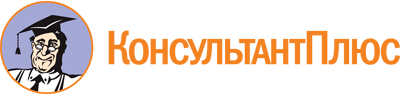 Постановление Совета министров Республики Крым от 02.09.2014 N 312
(ред. от 30.03.2023)
"О Методике расчета и распределения арендной платы при передаче в аренду имущества, находящегося в собственности Республики Крым"Документ предоставлен КонсультантПлюс

www.consultant.ru

Дата сохранения: 02.06.2023
 Список изменяющих документов(в ред. Постановлений Совета министров Республики Крым от 05.11.2014 N 430,от 31.03.2015 N 171, от 01.04.2015 N 176, от 28.04.2015 N 235,от 09.09.2015 N 536, от 11.03.2016 N 87, от 01.08.2016 N 379,от 14.09.2016 N 443, от 11.12.2017 N 659, от 19.03.2018 N 115,от 25.10.2018 N 525, от 05.11.2019 N 614, от 27.09.2021 N 556,от 19.09.2022 N 723, от 30.03.2023 N 242)Список изменяющих документов(в ред. Постановлений Совета министров Республики Крым от 05.11.2014 N 430,от 31.03.2015 N 171, от 01.04.2015 N 176, от 28.04.2015 N 235,от 09.09.2015 N 536, от 11.03.2016 N 87, от 01.08.2016 N 379,от 14.09.2016 N 443, от 11.12.2017 N 659, от 19.03.2018 N 115,от 25.10.2018 N 525, от 05.11.2019 N 614, от 27.09.2021 N 556,от 19.09.2022 N 723, от 30.03.2023 N 242)Список изменяющих документов(в ред. Постановления Совета министров Республики Крым от 09.09.2015 N 536)N п/пНаименование вида деятельности имущественного комплексаАрендная ставка1.Электроэнергетика, газовая, химическая и нефтехимическая промышленность, черная металлургия, связь, топливная промышленность, рыбное хозяйство, целлюлозно-бумажная промышленность, переработка отходов, бытовое обслуживание162.Табачная промышленность, ликероводочная и винодельческая промышленность, нефтегазодобывающая промышленность, промышленность по производству электрического и электронного оборудования, выставочная деятельность, выпуск лотерейных билетов и проведение лотерей, ресторанное хозяйство, цветная металлургия153.Производство резиновых и пластмассовых изделий, пищевая промышленность, оптовая и розничная торговля134.Промышленность по производству транспортных средств, оборудования и их ремонт, сельское хозяйство, производство строительных материалов, охрана здоровья, металлообработка, наука, образование, швейная и текстильная промышленность, производство изделий из дерева, мебели, строительство, морской, железнодорожный и автомобильный транспорт, судостроение, судоремонт, швейная и текстильная промышленность, лесное хозяйство105.Санаторно-курортный комплекс (в том числе по организации отдыха)106.Другие объекты10